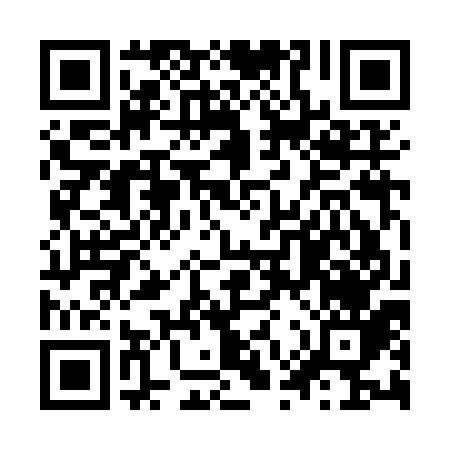 Ramadan times for Iszka, HungaryMon 11 Mar 2024 - Wed 10 Apr 2024High Latitude Method: Midnight RulePrayer Calculation Method: Muslim World LeagueAsar Calculation Method: HanafiPrayer times provided by https://www.salahtimes.comDateDayFajrSuhurSunriseDhuhrAsrIftarMaghribIsha11Mon4:254:256:0711:573:565:475:477:2312Tue4:234:236:0511:563:575:495:497:2513Wed4:214:216:0311:563:595:505:507:2614Thu4:194:196:0111:564:005:515:517:2815Fri4:174:175:5911:564:015:535:537:2916Sat4:154:155:5711:554:025:545:547:3117Sun4:134:135:5511:554:035:565:567:3218Mon4:104:105:5311:554:045:575:577:3419Tue4:084:085:5111:544:055:595:597:3620Wed4:064:065:4911:544:076:006:007:3721Thu4:044:045:4711:544:086:016:017:3922Fri4:014:015:4511:544:096:036:037:4023Sat3:593:595:4311:534:106:046:047:4224Sun3:573:575:4111:534:116:066:067:4425Mon3:553:555:3911:534:126:076:077:4526Tue3:523:525:3711:524:136:086:087:4727Wed3:503:505:3511:524:146:106:107:4928Thu3:483:485:3311:524:156:116:117:5029Fri3:453:455:3111:514:166:136:137:5230Sat3:433:435:2911:514:176:146:147:5431Sun4:414:416:2712:515:187:157:158:561Mon4:384:386:2512:515:197:177:178:572Tue4:364:366:2312:505:207:187:188:593Wed4:344:346:2112:505:217:207:209:014Thu4:314:316:1912:505:227:217:219:035Fri4:294:296:1712:495:237:227:229:046Sat4:264:266:1512:495:247:247:249:067Sun4:244:246:1312:495:257:257:259:088Mon4:224:226:1112:495:267:277:279:109Tue4:194:196:1012:485:277:287:289:1210Wed4:174:176:0812:485:287:297:299:13